В Государственную Думу внесен законопроект законопроекта об изменениях в лицензионном контроле в сфере медицинской и фармацевтической деятельности16.12.2015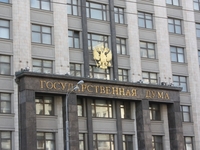 
Правительством Российской Федерации одобрен и внесен на рассмотрение в Государственную Думу Российской Федерации проект федерального закона 949282-6 «О внесении изменений в статьи 14 и 15 Федерального закона «Об основах охраны здоровья граждан в Российской Федерации» (далее – законопроект), разработанный Министерством здравоохранения Российской Федерации.Законопроектом предусмотрено создание централизованной системы государственного контроля за качеством работы медицинских и фармацевтических организаций, повышению эффективности и результативности контрольно-надзорной деятельности и ориентации государственного контроля (надзора) на предупреждение, выявление и пресечение нарушений в сфере здравоохранения.Предлагается закрепить за Росздравнадзором полномочия по лицензионному контролю за лицензиатами, занимающимися медицинской и фармацевтической деятельностью. При этом предусматривается изъятие соответствующих полномочий из перечня полномочий в сфере охраны здоровья, переданных органам государственной власти субъектов Федерации.Принятие законопроекта будет способствовать созданию централизованной системы государственного контроля за качеством работы медицинских и фармацевтических организаций, повышению эффективности и результативности контрольно-надзорной деятельности и ориентации государственного контроля (надзора) на предупреждение, выявление и пресечение нарушений в сфере здравоохранения.С данным законопроектом можно ознакомиться на официальном сайте Государственной Думы Российской Федерации.